  О создании общественной комиссии по обеспечению реализации мероприятий муниципальной    программы «Благоустройство территории города Киржач  на 2018-2024 годы»В соответствии с постановлением Правительства Российской Федерации от 10.02.2017 № 169  «Об утверждении Правил предоставления и распределения субсидий из федерального бюджета бюджетам субъектов Российской Федерации на поддержку государственных программ субъектов Российской Федерации и муниципальных программ формирования современной городской среды», Приказом Минстроя России «Об утверждении методических рекомендаций по подготовке государственных программ субъектов РФ и муниципальных программ формирования современной городской среды в рамках реализации приоритетного проекта «Формирование комфортной городской среды  на  2018-2022 годы»  от 06.04.2017 № 691/пр,ПОСТАНОВЛЯЮ:Создать общественную комиссию по обеспечению реализации мероприятий муниципальной программы   «Благоустройство территории города Киржач на 2018-2024 годы».Утвердить Положение об общественной комиссии по обеспечению реализации мероприятий муниципальной программы «Благоустройство территории  города Киржач на 2018-2024 годы»  согласно приложению №1 к настоящему постановлению.Утвердить состав общественной комиссии по обеспечению реализации мероприятий муниципальной программы  «Благоустройство территории города Киржач на 2018-2024 годы» согласно приложению №2 к настоящему постановлению.Считать утратившими силу постановление главы администрации от 13.07.2020 № 392 «О создании общественной комиссии по обеспечению реализации мероприятий муниципальной программы «Благоустройство территории города Киржач  в 2018-2024 годах».Настоящее  постановление вступает в силу с момента подписания и подлежит размещению на официальном сайте администрации  города Киржач.Глава администрации                                                                 Н.В. СкороспеловаПриложение № 1к постановлению  администрациигорода Киржачот  21.10.2021 №  833Положениеоб общественной комиссии по обеспечению реализации мероприятий муниципальной программы  «Благоустройство территории города Киржач на 2018-2024 годы»1. Общие положенияОбщественная комиссии по обеспечению реализации мероприятий муниципальной программы  «Благоустройство территории города Киржач на 2018-2024 годы»  (далее - комиссия), созданная во исполнение постановления Правительства Российской Федерации от 10.02.2017 № 169 «Об утверждении Правил предоставления и распределения субсидий из федерального бюджета бюджетам субъектов Российской Федерации на поддержку государственных программ субъектов Российской Федерации и муниципальных программ формирования современной городской среды» в целях осуществления контроля и координации деятельности в рамках реализации мероприятий муниципальной программы «Благоустройство территории города Киржач на 2018-2024 годы»  (далее муниципальная программа).Комиссия в своей деятельности руководствуется Конституцией Российской Федерации, федеральными законами, указами и распоряжениями Президента Российской Федерации, постановлениями и распоряжениями Правительства Российской Федерации, правовыми актами Владимирской области, иными правовыми актами, а также настоящим Положением.Состав комиссии утверждается постановлением главы администрации города Киржач.Основные функции комиссииКомиссия исполняет следующие функции:2.1. Организовывает и проводит инвентаризацию дворовых и общественных  территорий, нуждающихся в благоустройстве и подлежащих благоустройству на 2018-2024 годы.2.2. Осуществляет инвентаризацию  путем натурального обследования территории и расположенных на ней  элементов благоустройства. 2.3. Рассматривает и оценивает заявки заинтересованных лиц о включении дворовой территории в муниципальную программу на предмет соответствия заявки и прилагаемых к ней документов установленным требованиям, в том числе к составу и оформлению.2.4. Рассматривает и оценивает заявки граждан и организаций о включении общественной территории в муниципальную программу.2.5. Принимает решение о включении дворовой территории и общественной территории в муниципальную программу.2.6. Рассматривает и согласовывает дизайн-проекты дворовых территорий, подлежащих благоустройству в рамках муниципальной программы.2.7. Рассматривает и согласовывает дизайн-проекты благоустройства  общественных территорий.2.9. Контролирует и координирует реализацию муниципальной программы.З.  Организация деятельности комиссииРуководство деятельностью комиссии осуществляет глава   администрации города Киржач.Комиссия создается и упраздняется постановлением главы администрации города Киржач.В состав комиссии включаются представители органов местного самоуправления, депутаты, представители политических партий, общественности.Заседания комиссии проводятся председателем комиссии, а в его отсутствие - заместителем председателя комиссии.Для выполнения возложенных задач заседания комиссии проводятся по мере необходимости.  Повестка дня заседания комиссии формируется секретарем комиссии в соответствии с предложениями членов комиссии.Решения комиссии принимаются большинством голосов присутствующих на заседании членов комиссии путем открытого голосования.Решения комиссии оформляются протоколами, которые подписываются председателем комиссии,  в случае его отсутствия заместителем председателя комиссии и секретарем комиссии.Приложение №2к  постановлению   администрациигорода Киржачот  21.10.2021  №  833Составобщественной комиссии по обеспечению реализации мероприятий муниципальной программы «Благоустройство территории города Киржач на 2018-2024 годы».Члены комиссии: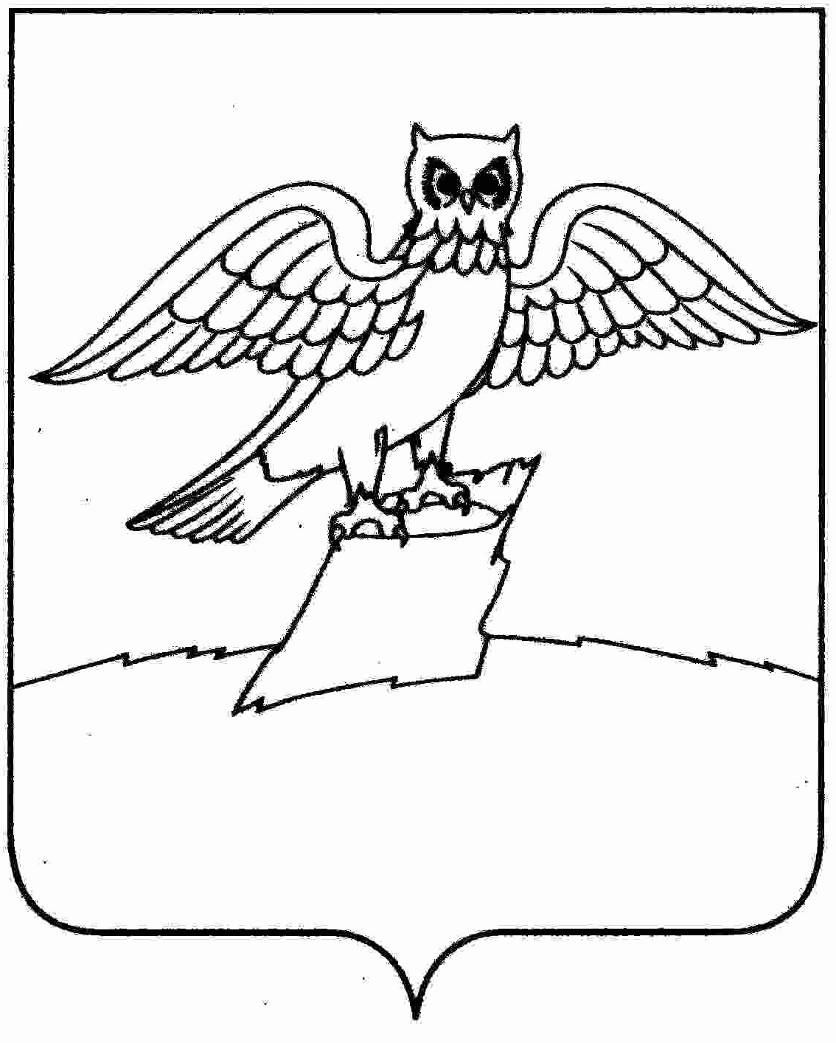 АДМИНИСТРАЦИЯ ГОРОДА КИРЖАЧ КИРЖАЧСКОГО РАЙОНАП О С Т А Н О В Л Е Н И Е 21.10.2021№  833Абрамова Марина ГеннадьевнаПредседатель районного отделения «Союз женщин России»  -  председатель комиссииМошкова Марина НиколаевнаЗаместитель главы города  Киржач – заместитель председателя  комиссииГригорьева Ольга МихайловнаЗаведующий ОЖКХ - секретарь комиссииМеркулова Александра ИльиничнаПредседатель районного отделения общероссийской общественной организации  «Союз пенсионеров России»Никитина Нина КонстантиновнаДепутат Совета народных депутатов города Киржач, член партии «Единая Россия»Ларионова Марина ЮрьевнаДепутат  Совета народных депутатов города  КиржачЦиглер Татьяна ВикторовнаГенеральный директор ООО «УК «Наш Дом»Наумов Андрей ВалентиновичДиректор ООО «Монолит»Васильев Сергей АнатольевичДиректор МБУ  «Спортивно-досуговый центр «Торпедо»Моренова Любовь ВикторовнаКонсультант отдела по социальной и молодёжной политике Ловушкина  Валентина  ИвановнаКонсультант отдела по социальной и молодёжной политике Фомина Татьяна АлексеевнаКонсультант отдела по социальной и молодёжной политике Частова Наталья ВладимировнаКонсультант отдела по социальной и молодёжной политике 